附件一：参会须知一、会议名称2019年中国（北京）国际服务贸易交易会供应链金融创新发展论坛二、会议时间2019年5月31日三、会议主题产融结合、创新发展四、会议地点北京中国国际展览中心新馆（毗邻首都机场、地铁15号线，4万平方米展区）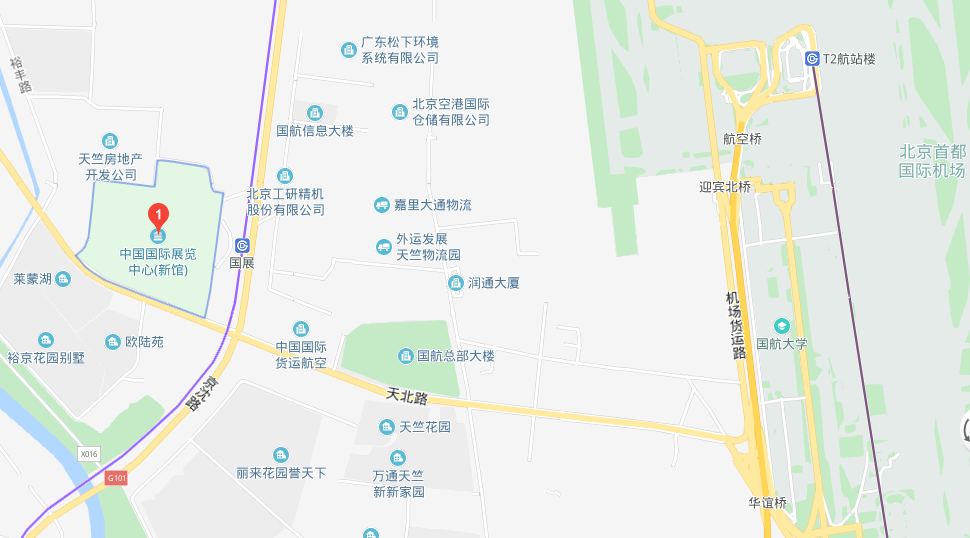 五、会议日程（拟）六、参展费用1. 免费参会。由于场地有限，名额有限，先报先得，报满为止。2. 参会人员交通、住宿费用自理。 时  间会议议程14:00-14:05主持人开场 14:05-14:15支持单位领导致辞嘉宾：顺义区人民政府 副区长14:15-14:25主办单位领导致辞嘉宾：商务部国际贸易经济合作研究院 副院长 曲维玺14:25-14:45主体演讲：新经济下我国供应链金融发展形势分析演讲嘉宾：中国服务贸易协会商业保理专业委员会主任 韩家平14:45-15:05主题演讲：优化升级供应链金融模式演讲嘉宾：清华大学经济管理学院金融系副主任 朱武祥15:05-15:15茶歇15:15-15:35主题演讲：供应链金融—提升核心企业市场竞争力演讲嘉宾：福田汽车商业保理有限公司总经理 马驰15:35-15:55主体演讲：金融科技构建产融生态圈演讲嘉宾：中企云链商业保理公司高级副总裁 刘长波15:55-17:00对话环节：金融科技赋能供应链金融对话嘉宾：行业专家、商业保理公司